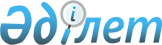 Ақтөбе облысы Темір аудандық мәслихатының "2021–2023 жылдарға арналған Шұбарқұдық ауылдық округ бюджетін бекіту туралы" 2020 жылғы 30 желтоқсандағы № 569 шешіміне өзгерістер енгізу туралы
					
			Мерзімі біткен
			
			
		
					Ақтөбе облысы Темір аудандық мәслихатының 2021 жылғы 13 қазандағы № 103 шешімі. Мерзімі өткендіктен қолданыс тоқтатылды
      Ақтөбе облысы Темір аудандық мәслихаты ШЕШТІ:
      1. Ақтөбе облысы Темір аудандық мәслихатының "2021–2023 жылдарға арналған Шұбарқұдық ауылдық округ бюджетін бекіту туралы" 2020 жылғы 30 желтоқсандағы № 569 (Нормативтік құқықтық актілерді мемлекеттік тіркеу тізілімінде № 7957 болып тіркелген) шешіміне мынадай өзгерістер енгізілсін:
      1–тармақ жаңа редакцияда жазылсын:
      1. 2021–2023 жылдарға арналған Шұбарқұдық ауылдық округ бюджеті осы шешімдегі 1, 2 және 3–қосымшаларға сәйкес, оның ішінде 2021 жылға мынадай көлемдерде бекітілсін:
      1) кірістер – 343 676 мың теңге, оның ішінде:
      салықтық түсімдер – 34 700 мың теңге;
      салықтық емес түсімдер – 4 716 мың теңге;
      негізгі капиталды сатудан түсетін түсімдер – 0 теңге;
      трансферттер түсімдері – 304 260 мың теңге;
      2) шығындар – 346 903,4 мың теңге;
      3) таза бюджеттік кредиттеу – 0 теңге, оның ішінде:
      бюджеттік кредиттер – 0 теңге;
      бюджеттік кредиттерді өтеу – 0 теңге;
      4) қаржы активтерiмен жасалатын операциялар бойынша сальдо – 0 теңге, оның ішінде:
      қаржы активтерiн сатып алу – 0 теңге;
      мемлекеттің қаржы активтерін сатудан түсетін түсімдер – 0 теңге;
      5) бюджет тапшылығы (профициті) – -3 227,4 мың теңге;
      6) бюджет тапшылығын қаржыландыру (профицитін пайдалану) – 3 227,4 мың теңге, оның ішінде:
      қарыздар түсімі – 0 теңге;
      қарыздарды өтеу – 0 теңге;
      бюджет қаражатының пайдаланылатын қалдықтары – 3 227,4 мың теңге.";
      5–тармақ жаңа редакцияда жазылсын: 
      "5. 2021 жылға арналған Шұбарқұдық ауылдық округ бюджетіне аудандық бюджеттен 101 376 мың теңге сомасында ағымдағы нысаналы трансферттер түсімдері ескерілсін. 
      Ағымдағы нысаналы трансферттердің аталған сомаларын бөлу Шұбарқұдық ауылдық округ әкімінің шешімі негізінде айқындалады.";
      көрсетілген шешімдегі 1–қосымша осы шешімдегі қосымшаға сәйкес жаңа редакцияда жазылсын.
      2. Осы шешім 2021 жылғы 1 қаңтардан бастап қолданысқа енгізіледі. 2021 жылға арналған Шұбарқұдық ауылдық округ бюджеті
					© 2012. Қазақстан Республикасы Әділет министрлігінің «Қазақстан Республикасының Заңнама және құқықтық ақпарат институты» ШЖҚ РМК
				
      Темір аудандық мәслихатының хатшысы 

Б. Шаимов
Темір аудандық мәслихатының 2021 жылғы 13 қазандағы № 103 шешіміне қосымшаТемір аудандық мәслихатының 2020 жылғы 30 желтоқсандағы № 569 шешіміне 1-қосымша
Санаты
Санаты
Санаты
Санаты
Сомасы (мың теңге)
Сыныбы
Сыныбы
Сыныбы
Сомасы (мың теңге)
Кіші сыныбы
Кіші сыныбы
Сомасы (мың теңге)
Атауы
Сомасы (мың теңге)
I. Кірістер
343 676
1
Салықтық түсімдер
34 700
01
Табыс салығы
500
2
Жеке табыс салығы
500
04
Меншiкке салынатын салықтар
33 500
1
Мүлiкке салынатын салықтар
3 500
4
Көлiк құралдарына салынатын салық
30 000
05
Тауарларға, жұмыстарға және қызметтерге салынатын ішкі салықтар
700
4
Кәсіпкерлік кәсіби қызметті жүргізгені үшін алынатын алымдар
700
2
Салықтық емес түсiмдер
4 716
01
7
Мемлекеттік меншіктен түсетін кірістер
3 916
5
Мемлекет меншігіндегі мүлікті жалға беруден түсетін кірістер
3 916
06
Басқа да салықтық емес түсiмдер
800
1
Басқа да салықтық емес түсiмдер
800
4
Трансферттердің түсімдері
304 260
02
Мемлекеттiк басқарудың жоғары тұрған органдарынан түсетiн трансферттер
304 260
3
Аудандардың (облыстық маңызы бар қаланың) бюджетінен трансферттер
304 260
Функционалдық топ
Функционалдық топ
Функционалдық топ
Функционалдық топ
Функционалдық топ
Сомасы (мың теңге)
Кіші функция
Кіші функция
Кіші функция
Кіші функция
Сомасы (мың теңге)
ББ әкімшісі
ББ әкімшісі
ББ әкімшісі
Сомасы (мың теңге)
Бағдарлама
Бағдарлама
Сомасы (мың теңге)
Атауы
Сомасы (мың теңге)
II. Шығындар
346 903,4
01
Жалпы сипаттағы мемлекеттiк қызметтер
124 825,8
1
Мемлекеттiк басқарудың жалпы функцияларын орындайтын өкiлдi, атқарушы және басқа органдар
124 825,8
124
Аудандық маңызы бар қала, ауыл, кент, ауылдық округ әкімінің аппараты
124 825,8
001
Аудандық маңызы бар қала, ауыл, кент, ауылдық округ әкімінің қызметін қамтамасыз ету жөніндегі қызметтер
124 340,8
022
Мемлекеттік органның күрделі шығыстары
485
07
Тұрғын үй-коммуналдық шаруашылық
67 808
3
Елді-мекендерді көркейту
67 808
124
Аудандық маңызы бар қала, ауыл, кент, ауылдық округ әкімінің аппараты
67 808
008
Елді мекендердегі көшелерді жарықтандыру
22 900
009
Елді мекендердің санитариясын қамтамасыз ету
9 090
011
Елді мекендерді абаттандыру мен көгалдандыру
35 818 
13
Басқалар
27 500
9
Басқалар
27 500
124
Аудандық маңызы бар қала, ауыл, кент, ауылдық округ әкімінің аппараты
27 500
040
Өңірлерді дамытудың 2025 жылға дейінгі мемлекеттік бағдарламасы шеңберінде өңірлерді экономикалық дамытуға жәрдемдесу бойынша шараларды іске асыруға ауылдық елді мекендерді жайластыруды шешуге арналған іс-шараларды іске асыру
27 500
15
Трансферттер
126 769,6
1
Трансферттер
126 769,6
124
Аудандық маңызы бар қала, ауыл, кент, ауылдық округ әкімінің аппараты
126 769,6
048
Пайдаланылмаған (толық пайдаланылмаған) нысаналы трансферттерді қайтару
2,6
051
Заңнаманы өзгертуге байланысты жоғары тұрған бюджеттің шығындарын өтеуге төменгі тұрған бюджеттен ағымдағы нысаналы трансферттер
126 767
ІІІ.Таза бюджеттік кредиттеу
0
Бюджеттік кредиттер
0
Санаты
Санаты
Санаты
Санаты
Сомасы (мың теңге)
Сыныбы
Сыныбы
Сыныбы
Сомасы (мың теңге)
Кіші сыныбы
Кіші сыныбы
Сомасы (мың теңге)
Атауы
Сомасы (мың теңге)
5
Бюджеттік кредиттерді өтеу
0
01
Бюджеттік кредиттерді өтеу
0
1
Мемлекеттік бюджеттен берілген бюджеттік кредиттерді өтеу
0
Функционалдық топ
Функционалдық топ
Функционалдық топ
Функционалдық топ
Функционалдық топ
Сомасы (мың теңге)
Кіші функция
Кіші функция
Кіші функция
Кіші функция
Сомасы (мың теңге)
ББ әкімшісі
ББ әкімшісі
ББ әкімшісі
Сомасы (мың теңге)
Бағдарлама
Бағдарлама
Сомасы (мың теңге)
Атауы
Сомасы (мың теңге)
IV. Қаржы активтерімен жасалатын операциялар бойынша сальдо
0
V. Бюджет тапшылығы (профициті)
-3 227,4
VІ. Бюджет тапшылығын қаржыландыру (профицитін пайдалану)
3 227,4
Санаты
Санаты
Санаты
Санаты
Сомасы (мың теңге)
Сыныбы
Сыныбы
Сыныбы
Сомасы (мың теңге)
Кіші сыныбы
Кіші сыныбы
Сомасы (мың теңге)
Атауы
Сомасы (мың теңге)
8
Бюджет қаражатының пайдаланылатын қалдықтары
3 227,4 
01
Бюджет қаражаты қалдықтары
3 227,4 
1
Бюджет қаражатының бос қалдықтары
3 227,4 